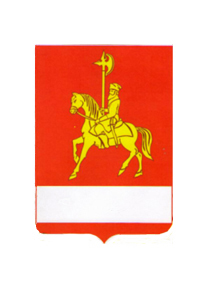 АДМИНИСТРАЦИЯ КАРАТУЗСКОГО РАЙОНАПОСТАНОВЛЕНИЕ05.10.2020                                     с.Каратузское                                    №846-пО внесении изменений в постановление администрации Каратузского района от 12.05.2020 № 401-п «О дополнительных мерах, направленных на предупреждение распространения коронавирусной инфекцией, вызванной 2019-nCoV, на территории Каратузского района»	В соответствии с Федеральным законом от 21.12.1994 № 68-ФЗ "О защите населения и территорий от чрезвычайных ситуаций природного и техногенного характера", Федеральным законом от 30.03.1999 № 52-ФЗ "О санитарно-эпидемиологическом благополучии населения", Указом Президента Российской Федерации от 11.05.2020 № 316 "Об определении порядка продления действия мер по обеспечению санитарно-эпидемиологического благополучия населения в субъектах Российской Федерации в связи с распространением новой коронавирусной инфекции (COVID-19)", Законом Красноярского края от 10.02.2000 № 9-631 "О защите населения и территории Красноярского края от чрезвычайных ситуаций природного и техногенного характера", указом Губернатора Красноярского края от 01.10.2020 № 256-уг "О внесении изменений в указ Губернатора Красноярского края от 27.03.2020 № 71-уг "О дополнительных мерах, направленных на предупреждение распространения коронавирусной инфекции, вызванной 2019-nCoV, на территории Красноярского края", учитывая методические рекомендации "МР 3.1.0178-20. 3.1. Профилактика инфекционных болезней. Методические рекомендации. Определение комплекса мероприятий, а также показателей, являющихся основанием для поэтапного снятия ограничительных мероприятий в условиях эпидемического распространения COVID-19", утвержденные Главным государственным санитарным врачом Российской Федерации 08.05.2020, методические рекомендации "МР 3.1/2.4.0206-20. 3.1. Профилактика инфекционных болезней. 2.4. Гигиена детей и подростков. Рекомендации по профилактике новой коронавирусной инфекции (COVID-19) в профессиональных образовательных организациях. Методические рекомендации", утвержденные Главным государственным санитарным врачом Российской Федерации 17.08.2020, письмо Управления Федеральной службы по надзору в сфере защиты прав потребителей и благополучия человека по Красноярскому краю от 29.09.2020 № 24-00-17/02-13265-2020, решение краевой комиссии по предупреждению и ликвидации чрезвычайных ситуаций и обеспечению пожарной безопасности от 30.09.2020 № 93, руководствуясь ст.22, 26 Устава муниципального образования «Каратузский район» Красноярского края ПОСТАНОВЛЯЮ: 1.Внести в  постановление администрации Каратузского района от 12.05.2020 № 401-п «О дополнительных мерах, направленных на предупреждение распространения коронавирусной инфекцией, вызванной 2019-nCoV, на территории Каратузского района» следующие изменения:в преамбуле:слова "методические рекомендации "МР 3.1/2.4.0178/1-20. 3.1. Профилактика инфекционных болезней. 2.4. Гигиена детей и подростков. Рекомендации по организации работы образовательных организаций в условиях сохранения рисков распространения COVID-19. Методические рекомендации", утвержденные руководителем Федеральной службы по надзору в сфере защиты прав потребителей и благополучия человека, Главным государственным санитарным врачом Российской Федерации 08.05.2020," исключить;слова "письмо Минпросвещения России" заменить словами "санитарно-эпидемиологические правила СП 3.1/2.4.3598-20 "Санитарно-эпидемиологические требования к устройству, содержанию и организации работы образовательных организаций и других объектов социальной инфраструктуры для детей и молодежи в условиях распространения новой коронавирусной инфекции (COVID-19)", утвержденные постановлением Главного государственного санитарного врача Российской Федерации от 30.06.2020 № 16, методические рекомендации "МР 3.1/2.4.0206-20. 3.1. Профилактика инфекционных болезней. 2.4. Гигиена детей и подростков. Рекомендации по профилактике новой коронавирусной инфекции (COVID-19) в профессиональных образовательных организациях. Методические рекомендации", утвержденные Главным государственным санитарным врачом Российской Федерации 17.08.2020, письмо Минпросвещения России";слова "от 10.09.2020 № 24-00-17/02-12364-2020," заменить словами "от 10.09.2020 № 24-00-17/02-12364-2020, от 29.09.2020 № 24-00-17/02-13265-2020,";слова "от 11.09.2020 № 91," заменить словами "от 11.09.2020 № 91, от 30.09.2020 № 93,";в пункте 1.1:абзац третий изложить в следующей редакции:"методических рекомендаций "МР 3.1/2.4.0206-20. 3.1. Профилактика инфекционных болезней. 2.4. Гигиена детей и подростков. Рекомендации по профилактике новой коронавирусной инфекции (COVID-19) в профессиональных образовательных организациях. Методические рекомендации", утвержденных Главным государственным санитарным врачом Российской Федерации 17.08.2020;";пункт 2 изложить в следующей редакции:"2. Приостановить до улучшения санитарно-эпидемиологической обстановки:деятельность ночных клубов (дискотек) и иных аналогичных объектов;проведение на территории Каратузского района массовых мероприятий, за исключением мероприятий, указанных в пункте 1.9 настоящего постановления.".2. Опубликовать настоящее постановление на «Официальном сайте администрации Каратузского района (www.karatuzraion.ru).3. Контроль за исполнением настоящего постановления оставляю за собой.4. Настоящее постановление вступает в силу в день, следующий за днем его официального опубликования в периодическом печатном издании «Вести муниципального образования «Каратузский район»». Глава района                                                                            К.А.Тюнин